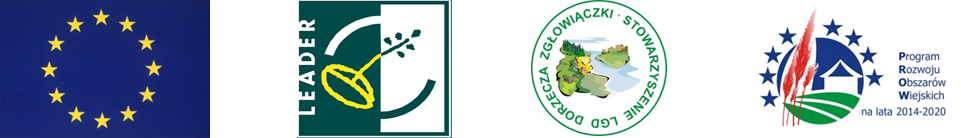 „Europejski Fundusz Rolny na rzecz Rozwoju Obszarów Wiejskich: Europa inwestująca w obszary wiejskie".Załącznik nr 13 do ogłoszenia nr 1/2018                 Lista wymaganych dokumentów potwierdzających spełnienie warunków udzielenia                       wsparcia oraz kryteriów wyboru operacjiL.P.Nazwa kryteriumDokumenty weryfikujące1.Miejsce zameldowania nieprzerwanie na pobyt stały lub czasowy na obszarze LGD (min.2 lata przed dniem złożenia wniosku o dofinansowanie).Kryterium będzie weryfikowane na podstawie informacji zawartych we wniosku/załącznika do wniosku.                 2.Wnioskodawca  brał udział w szkoleniu organizowanym przez Stowarzyszenie LGD Dorzecza Zgłowiączki poświęconemu danemu konkursowi.Weryfikacja na podstawie listy obecności ze szkolenia.3.Projekt zakłada utworzenie firmy z zakresu branż:-strefa produkcyjna - w wyniku operacji powstaje nowy produkt materialny-opieki nad osobami starszymi (z wyłączeniem usług jednoosobowych)-zdrowotne i prozdrowotne (świadczenia medyczne)-budownictwa-remontów i naprawy samochodów, motocykli,sprzętu rolniczego -budownictwa drogowego-zagospodarowanie terenów zieleni-działalność związana z zakwaterowaniem-działalność usługowa związana z wyżywieniemKryterium będzie weryfikowane na podstawie informacji zawartych we wniosku/załącznika do wniosku.                   4.Wnioskodawca pochodzi z grupy defaworyzowanej wskazanej w LSR.Kryterium będzie weryfikowane na podstawie informacji zawartych we wniosku/załącznikach do wniosku.                   5.Do wniosku załączono dokumenty potwierdzające założone koszty, m.in. kosztorys/y inwestorski/e, oferta/y, fakturę/y dla każdego                z zaplanowanych wydatków.Kryterium będzie weryfikowane na podstawie informacji zawartych we wniosku/załączników do wniosku (np. kosztorysy, oferty, faktury) dla każdego z zaplanowanych wydatków.6.Realizacja operacji spowoduje powstanie nowych miejsc pracy przy otrzymaniu kwoty premii w wysokości 50 000,00 PLN- 2 miejsca pracy i powyżej- 1 miejsce pracyInformacje:*Samozatrudnienie traktowane jest jako powstanie jednego miejsca pracy ;*Zatrudnienie na podstawie umowy o pracę  lub spółdzielczej umowy o pracę na okres zgodny z Rozporządzeniem (tj. Podejmowanie  działalności gospodarczej –  utrzymanie miejsca pracy przez co najmniej 2 lata od dnia wypłaty płatności końcowej).Kryterium będzie weryfikowane na podstawie informacji zawartych we wniosku/załączników do wniosku.                   7.Wnioskodawca brał udział w doradztwie organizowanym przez Stowarzyszenie LGD Dorzecza Zgłowiączki w ramach danego naboruWeryfikacja na podstawie rejestru doradztwa.8.Operacja dotyczy wprowadzenia nowych                     lub udoskonalonych usług turystycznych.Kryterium będzie weryfikowane  na podstawie informacji zawartych we wniosku/załącznika do wniosku.(zał. 17 do ogłoszenia nr 1/2018)                9.Wnioskodawca w opisie operacji zawarł informacje o promocji projektu i LGD          Kryterium będzie weryfikowane  na podstawie informacji zawartych we wniosku/załącznika do wniosku.(zał. 16 do ogłoszenia nr 1/2018)                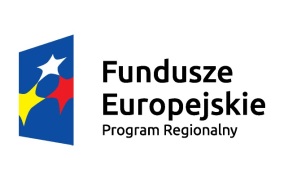 